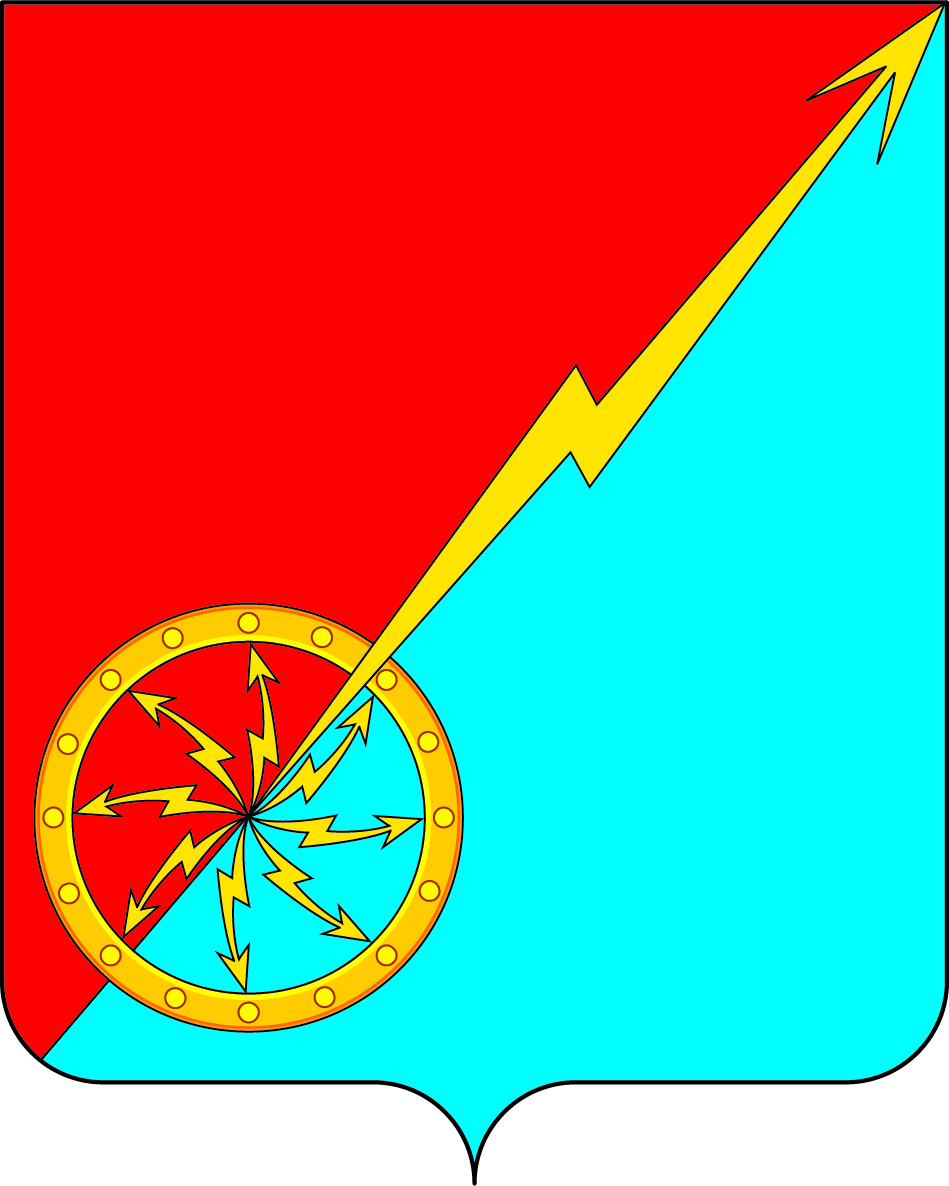 Российская федерацияЩекинский район Тульской областиАдминистрация муниципального образования город СоветскЩекинского районаПОСТАНОВЛЕНИЕ12 декабря 2022 года                                           № 12-252Об  определении  мест  проведения безопасного  запуска  населением бытовой пиротехники   на  территории   муниципального   образования город Советск  Щекинского района в период проведения Новогодних и Рождественских мероприятий                В соответствии с Федеральным законом от 06.10.2013 года № 131-ФЗ «Об общих принципах организации местного самоуправления в Российской Федерации», Федеральным законом от 21.12.1994 года № 69-ФЗ «О пожарной безопасности», на основании Устава муниципального образования город Советск Щекинского района,  администрация муниципального образования город Советск Щекинского района ПОСТАНОВЛЯЕТ:1. Определить местом, где возможно проведение безопасного запуска населением бытовой пиротехники I, II и III классов опасности (фейерверков) в период проведения Новогодних и Рождественских мероприятий –  площадка в районе дома по ул. Энергетиков д.60 расположенная в г. Советске Щекинского района.2. Рекомендовать дежурным руководителям и должностным лицам администрации МО г. Советск Щекинского района организовать мероприятия по недопущению несанкционированных запусков фейерверков.         3. Контроль за выполнением данного постановления оставляю за собой. 	4.Постановление разместить на официальном сайте муниципального образования г. Советск Щекинского района.        5. Постановление вступает в силу со дня подписания.И.о.главы администрации 	                                                                муниципального образования город СоветскЩекинского района	                                                                 И.В.Миронов